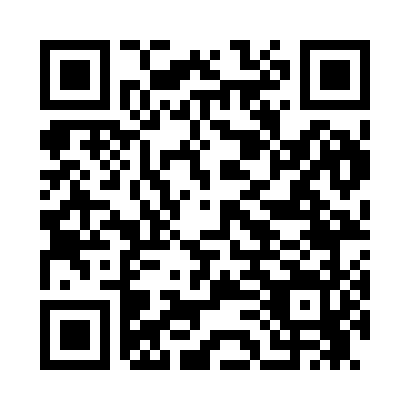 Prayer times for Belmont Village, Illinois, USAMon 1 Jul 2024 - Wed 31 Jul 2024High Latitude Method: Angle Based RulePrayer Calculation Method: Islamic Society of North AmericaAsar Calculation Method: ShafiPrayer times provided by https://www.salahtimes.comDateDayFajrSunriseDhuhrAsrMaghribIsha1Mon4:055:391:055:018:3010:042Tue4:065:401:055:018:3010:043Wed4:075:401:055:018:3010:034Thu4:075:411:055:018:3010:035Fri4:085:411:055:018:2910:036Sat4:095:421:065:028:2910:027Sun4:105:431:065:028:2910:028Mon4:115:431:065:028:2810:019Tue4:115:441:065:028:2810:0010Wed4:125:451:065:028:2810:0011Thu4:135:451:065:028:279:5912Fri4:145:461:075:028:279:5813Sat4:155:471:075:028:269:5814Sun4:165:471:075:028:269:5715Mon4:175:481:075:028:259:5616Tue4:185:491:075:028:259:5517Wed4:195:501:075:028:249:5418Thu4:205:501:075:028:239:5319Fri4:225:511:075:028:239:5220Sat4:235:521:075:018:229:5121Sun4:245:531:075:018:219:5022Mon4:255:541:075:018:219:4923Tue4:265:541:075:018:209:4824Wed4:275:551:075:018:199:4725Thu4:285:561:075:018:189:4626Fri4:305:571:075:008:179:4427Sat4:315:581:075:008:169:4328Sun4:325:591:075:008:159:4229Mon4:336:001:075:008:149:4130Tue4:346:001:074:598:139:3931Wed4:366:011:074:598:129:38